Характеристика объектаХарактеристика объектаНаименование организации: Государственное бюджетное дошкольное образовательное учреждение детский сад № 11 компенсирующего вида Красногвардейского района Санкт-ПетербургаАдрес :195176, Санкт-Петербург, пр. Металлистов, д. 82, корп. 2, литер А Телефон: 8(812)226-66-90 Е-mail: oo-dou-11@yandex.ruВид объекта: Детский садЧасы работы: 5-и дневная рабочая неделя с пн. по пт. С 07.00 до 19.00Этажность/этажи расположения объекта: 2/2Руководитель организации: Федоренкова Екатерина ВитальевнаНаименование организации: Государственное бюджетное дошкольное образовательное учреждение детский сад № 11 компенсирующего вида Красногвардейского района Санкт-ПетербургаАдрес :195176, Санкт-Петербург, пр. Металлистов, д. 82, корп. 2, литер А Телефон: 8(812)226-66-90 Е-mail: oo-dou-11@yandex.ruВид объекта: Детский садЧасы работы: 5-и дневная рабочая неделя с пн. по пт. С 07.00 до 19.00Этажность/этажи расположения объекта: 2/2Руководитель организации: Федоренкова Екатерина ВитальевнаСогласование доступности на объектеСогласование доступности на объектеУчастие в исполнении ИПР инвалида: да     Дата проведения обследования: 22.09.2016Участие в исполнении ИПР инвалида: да     Дата проведения обследования: 22.09.2016Условия доступности услуг на объектеУсловия доступности услуг на объектеНаименование зоны на объектеДля каких категорий инвалидов доступно  Подходы к объекту, пути движения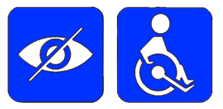 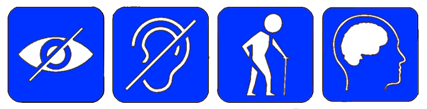 Входной узел: у входа на калитке, в доступном для инвалида месте, установлена кнопка вызова сотрудника учреждения для оказания помощи инвалиду при сопровождении до места предоставления услуги по         тел.8 (812)226-66-90Входная площадка: перед дверью с правой стороны установлен звонок для всех маломобильных групп населения или телефон 8(812)226-66-90
для обращения инвалидов о помощи сопровождения к месту предоставления услуги.Входные двери, в том числе тамбурные,  соответствуют всем МГНПути движения внутри здания. Внутри помещение не соответствует требованиям для инвалидов на кресло-колясках, частично доступно с сопровождающими для остальных категорий инвалидности. Перемещение инвалидов всех категорий внутри здания осуществляется с помощью сотрудников.Санитарно-гигиенические помещения: Внутри помещение не соответствует требованиям для инвалидов на кресло-колясках, частично доступно с сопровождающими для остальных категорий инвалидности. Перемещение инвалидов всех категорий внутри здания осуществляется с помощью сотрудников.Пандусы:   пандус не соответствуетПарковочные места для автотранспорта инвалидов не предусмотрены в связи с отсутствием оборудованной парковки у здания учреждения (прилегающая территория не принадлежит учреждению). Возможность подъехать на расстояние 10-20 м. от входа в учреждение имеется. Парковка, не оборудованная для инвалидов с личным транспортом (не соответствует нормам правил) находится во дворе, заезд с пр. Металлистов д.82На 1 этаже здания определена зона обслуживания инвалидов. В зоне обслуживания предусмотрено сопровождение инвалидов.Предоставление услуг в дистанционном режимеПредоставление услуг в дистанционном режимепроводятся консультации по телефону: 8(812)226-66-90 в будние дни с 9.00 до 18.00 и по интернету: через электронную почту oo-dou-11@yandex.ru  или через разделы сайта организации: «Задать вопрос» или «Обратная связь» Предоставление услуг по месту жительства инвалида (на дому)Предоставление услуг по месту жительства инвалида (на дому)На дому услуги не предоставляютсяПути движения к объекту от ближайших станций метро, остановок наземного пассажирского транспорта.Пути движения к объекту от ближайших станций метро, остановок наземного пассажирского транспорта.Состояние доступности путей следования к объектуДо детского сада можно доехать пассажирским транспортом: автобус № 28, 132, 183; троллейбус № 3,16, 18,43. Ближайшие станции метро: «Ладожская», «Новочеркасская», «Площадь Ленина» (Финляндский вокзал). Расстояние до объекта от остановки транспорта 150 метров. Время движения (пешком) 7 минут. Выделенный от проезжей части пешеходный путь имеется.
На перекрестке Металлистов и ул.Апрельской   регулируемый перекресток без звуковой сигнализации, с таймером.
Информация на пути следования к объекту: визуальная, объект виден с остановки общественного транспорта. Перепадов высот на пути нет
Состояние доступности путей следования к объектуДо детского сада можно доехать пассажирским транспортом: автобус № 28, 132, 183; троллейбус № 3,16, 18,43. Ближайшие станции метро: «Ладожская», «Новочеркасская», «Площадь Ленина» (Финляндский вокзал). Расстояние до объекта от остановки транспорта 150 метров. Время движения (пешком) 7 минут. Выделенный от проезжей части пешеходный путь имеется.
На перекрестке Металлистов и ул.Апрельской   регулируемый перекресток без звуковой сигнализации, с таймером.
Информация на пути следования к объекту: визуальная, объект виден с остановки общественного транспорта. Перепадов высот на пути нет
